Considering the successful accomplishments by ITU for the evolution of IMT-2000, IMT-Advanced and IMT-2020, similar actions are proposed for the evolution of IMT towards 2030 and beyond. The approach taken for IMT-Advanced evolution towards IMT-2020 was to start with the work on the Report ITU-R M.2320 entitled “Future technology trends of terrestrial IMT systems” (approved in 2014) to develop the evolution for IMT-Advanced. At its 34th meeting (19-26 February 2020), ITU-R Working Party (WP) 5D decided to start study on future technology trends for the future evolution of IMT. It is planned for WP 5D to complete this study at the 41st WP 5D meeting in June 2022. A preliminary draft new Report ITU-R M.[IMT.FUTURE TECHNOLOGY TRENDS] will be developed and will consider related information from various external organizations and country/regional research programmes. The scope of the new Report ITU-R M.[IMT.FUTURE TECHNOLOGY TRENDS] focuses on the following aspects:“This Report provides a broad view of future technical aspects of terrestrial IMT systems considering the time frame up to 2030 and beyond. It includes information on technical and operational characteristics of terrestrial IMT systems, including the evolution of IMT through advances in technology and spectrally-efficient techniques, and their deployment.”For the development of this report, WP 5D invites the views of External Organizations on future technology trends for terrestrial IMT systems, including but not limited to the motivation on driving factors such as new use cases, applications, capabilities, technology trends and enablers. These technical inputs are intended for the timeframe towards 2030 and beyond and are proposed to be significantly advanced and different from that of IMT-2020. The draft structure of new Report ITU-R M.[IMT.FUTURE TECHNOLOGY TRENDS] is in Annex 1.Working Party 5D kindly requests the External Organizations to share their information prior to the 38th meeting of WP 5D, 6-18 June 2021. The deadline for input contributions to the 38th meeting is 31 May 2021. It is noted that the 39th meeting of WP 5D is scheduled for 4-15 October 2021, and additional inputs will also be recognised during this meeting as well. WP 5D looks forward to collaborating productively with External Organizations on this matter.		Counsellor ITU-R SG5 ATTACHMENT 1High Level Structure of the Working DocumentNote: This structure is subject to adjustment going forward pending input from External Organizations and future contributions to ITU-R WP 5DIntroductionScopeMotivation on driving factors for future technology trends towards 2030 and beyondDriving factors in the design of future IMT technologyTechnology Trends and EnablersTechnologies to enhance the radio interfaceTechnologies to enhance radio network performance and precisionTechnologies for native AI based communicationTechnologies to enhance service coverageTechnologies to enhance privacy and securityTechnologies for integrated sensing and communicationTechnologies for integrated terrestrial and non-terrestrial communicationsTechnologies for integrated access and super sidelink communicationsTechnologies to enhance adaptability and sustainabilityTechnologies for efficient spectrum utilizationTerminal technologiesTechnologies to support a wide range of new use cases and applicationsSummary and ConclusionAcronyms, Terminology, Abbreviations_____________Radiocommunication Study Groups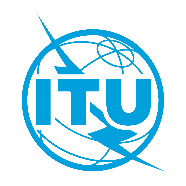 Attachment 7.4 to Document 5D/360(Source: Document 5D/TEMP/219(Rev.2))Attachment 7.4 to Document 5D/360(Source: Document 5D/TEMP/219(Rev.2))27 October 2020Attachment 7.4 to Document 5D/360(Source: Document 5D/TEMP/219(Rev.2))English onlyWorking Party 5DWorking Party 5DLIAISON STATEMENT TO EXTERNAL ORGANIZATIONSLIAISON STATEMENT TO EXTERNAL ORGANIZATIONSFuture Technology Trends for the evolution of IMT towards 2030 and beyondFuture Technology Trends for the evolution of IMT towards 2030 and beyondStatus:	For information and actionContact:	Mr. Uwe LowensteinE-mail:	uwe.loewenstein@itu.int